Об утверждении плана мероприятий по предупреждению детского дорожно-транспортного травматизма, охрана жизни и здоровья детейМБУ ДО ЦДЮТТс.Прибельский на 2020-2021 учебный годВ целях повышения эффективности работы МБУ ДО ЦДЮТТ с.Прибельский по предупреждению детского дорожно-транспортного травматизмаПРИКАЗЫВАЮ:1.   Утвердить   план мероприятий   по   предупреждению   детского   дорожно-транспортного   травматизма, охрана жизни и здоровья детей МБУ ДО ЦДЮТТ с.Прибельский на 2020-2021 учебный год.БАШҠОРТОСТАН РЕСПУБЛИКАҺЫҠЫРМЫҪҠАЛЫ МУНИЦИПАЛЬ РАЙОНЫ ПРИБЕЛЬСКИЙ АУЫЛЫ«БАЛАЛАР (ҮҪМЕРҘӘР) ТЕХНИК ИЖАДЫ ҮҘӘГЕ» ӨҪТӘМӘ БЕЛЕМ БИРЕҮМУНИЦИПАЛЬ БЮДЖЕТ УЧРЕЖДЕНИЕҺЫ(ПРИБЕЛЬСКИЙ АУЫЛЫ БҮТИҮ ӨББ МБУ)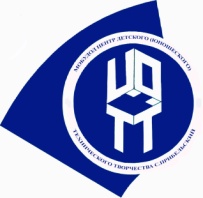 Муниципальное бюджетное учреждение дополнительного образования «Центр детского (юношеского) технического творчества» с.Прибельский муниципального района Кармаскалинский район Республики Башкортостан(МБУ ДО  ЦДЮТТ с.Прибельский)БОЙОРОҠ«10»   августа 2020г.                      № 56ПРИКАЗ«10»   августа 2020г.                      №МероприятияСрок исполненияИсполнителиОрганизационные мероприятия1.Издание приказа об организации в учреждении работы по безопасности дорожного движения. Назначение ответственного за организацию работы по профилактике детского ДТТ.АвгустСагадиева Е.К.2.Обеспечение наличия наглядного агитационного материала по предупреждению детского ДТТ. Оборудование Уголка безопасности для занятий по Правилам Дорожного Движения.СентябрьСагадиева Е.К.Гимаева Р.Х.3Родительское собрание на тему: «Об усилении роли родителей в работе по профилактике детского дорожно - транспортного травматизма»ОктябрьСагадиева Е.К.4Оформление и обновление стенда по профилактике ДДТТ к новому учебному году и обновление информации в течение года.до 1сентября,в течение годаГимаева Р.Х.5Учёт мероприятий по изучению ПДД на специально отведенных страницах журнала. в течение годаПедагоги дополнительного образования6Практические занятия с детьми по привитию навыков безопасного поведения на улицах и дорогах с привлечением инспекторов ГИБДД и представителей общественности. по графикуПедагоги дополнительного образования7Размещение информации по предупреждению ДДТТ на сайте учреждения.в течение годаОтветственный за ведение сайта8Освещение работы по данному направлению в прессе.в течение годаСагадиева Е.К.Педагоги дополнительного образованияРабота  с педагогическим  коллективом1Совещание при директоре по проведению мероприятий по безопасности дорожного движения в связи с началом учебного года.сентябрьСагадиева Е.К.2Инструктаж с педагогами по проблеме безопасности на дорогах  перед уходом детей на каникулы.Май 2020Сагадиева Е.К.Работа  с  учащимися1Беседы, встречи с сотрудником ОГИБДД по вопросам предупреждения ПДД.В течение годаГимаева Р.Х.Педагоги дополнительного образования2Месячник безопасности дорожного движения «Внимание, дети!».СентябрьСагадиева Е.К.Гимаева Р.Х.3Разработка и оформление маршрута безопасного движения в учреждение и обратно.Сентябрь- октябрьСагадиева Е.К.Гимаева Р.Х.4Просмотр дисков «ПДД для ребят», «Безопасность на улицах и дорогах»НоябрьПедагоги дополнительного образования5Инструктивные занятия по проблеме безопасности на дорогах.ОктябрьПедагоги дополнительного образования6Экскурсии по селу с целью изучения дорожно-транспортной обстановки и ПДД.В течение годаПедагоги дополнительного образования7Игровая  программа для детей «Дорожный эрудит»НоябрьПедагоги дополнительного образования8Воспитательные беседы на темы: -Движение пешеходов по дорогам и улицам;-По дороге в учреждение;- Дорожные знаки и дополнительные средства информации;- Перекрёсток. Пешеходный переход;- Безопасность пешеходов.В течение годаПедагоги дополнительного образования9Практические занятия:-Элементы улиц и дорог (проезжая часть, обочина, пешеходная и велосипедная дорожка);- Перекрёстки. Чрезвычайные ситуации на дорогах. Что делать? -Основы медицинских знаний. Правила оказания первой помощи.В течение годаПедагоги дополнительного образованияРабота  с  родителями  и  общественными  организациями1Сотрудничество с ОГИБДД ОМВД Кармаскалинского района в вопросах предупредительно-профилактических и пропагандистско-воспитательных мероприятий по  предупреждению ДДТТ.В течение годаСагадиеваЕ.К. Инспектор ГИБДД2Круглый стол с родителями, педагогами и сотрудниками ГИБДД по вопросам предупреждения ДДТТ.В течение годаГимаева Р.Х.Педагоги дополнительного образования3Освещение вопросов о безопасности дорожного движения и предупреждении ДДТТ на родительском собрании.ОктябрьГимаева Р.Х.